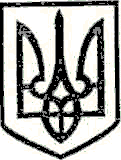 УКРАЇНАМАРКІВСЬКА РАЙОННА ДЕРЖАВНА АДМІНІСТРАЦІЯЛУГАНСЬКОЇ ОБЛАСТІР О З П О Р Я Д Ж Е Н Н Яголови районної державної адміністрації«15» травня 2018 р.                           Марківка                                              № 152Про затвердження технічної документації із землеустрою щодо встановлення (відновлення) в натурі (на місцевості) меж земельної ділянки (сіножаті) пай № 454 у приватну власність гр. С… на території Кризької сільської радиКеруючись ст. ст. 14, 19, 119 Конституції України, ст. ст. 6, 13, 21, 35, 41 Закону України «Про місцеві державні адміністрації», ч. 1 ст. 10 та п. 34 ст. 26 Закону України «Про місцеве самоврядування України», Законом України «Про порядок виділення в натурі (на місцевості) земельних ділянок власникам земельних часток (паїв), Законом України «Про землеустрій», ст. ст. 25, 118, 126 Земельного кодексу України, розглянувши заяву гр. С… (додається) про затвердження технічної документації із землеустрою щодо встановлення (відновлення) в натурі (на місцевості) меж земельної ділянки пай № 454 (сіножаті) власниці сертифікату на право на земельну частку (пай) земель КСП «Дружба» для ведення товарного сільськогосподарського виробництва, розташованої за межами населеного пункту, на території, яка за даними державного земельного кадастру враховується в Кризькій сільській раді Марківського району Луганської області:1. Затвердити технічну документацію із землеустрою щодо встановлення (відновлення) в натурі (на місцевості) меж земельної ділянки пай № 454 (сіножаті), у приватну власність гр. С…, власниці сертифікату на право на земельні частку (пай) КСП «Дружба», для ведення товарного сільськогосподарського виробництва, розташованої за межами населеного пункту, на території, яка за даними державного земельного кадастру враховується в Кризькій сільській раді Марківського району, Луганської області.2. Виділити в натурі (на місцевості) – земельну ділянку № 454, загальною площею 0,6283 га - сіножаті, кадастровий номер 4422585500:05:003:0069              гр. С…, власниці земельної частки (пай) КСП «Дружба», для ведення товарного сільськогосподарського виробництва, розташованої за межами населеного пункту, на території, яка за даними державного земельного кадастру враховується в Кризькій сільській раді Марківського району, Луганської області (згідно з додатком).		3. Довести до відома громадянки С…. про необхідність державної реєстрації права власності на дану земельну ділянку.4. Відділу у Марківському районі Головного управління Держгеокадастру у Луганській області внести зміни в земельно–кадастрову документацію.Голова районноїдержавної адміністрації                                                              І. А. Дзюба                                                                                        Додаток 								 до розпорядження голови 								 Марківської районної  державної адміністрації Луганської області від «15» травня 2018 р. № 152  Списоквласників сертифікатів на право на земельну частку (пай) земель КСП «Дружба», що отримують земельну частку (пай) в натурі (на місцевості) сіножаті, розташованої за межами населеного пункту на території, яка за даними державними земельного кадастру враховується в Кризькій сільській радіКерівник апарату райдержадміністрації                                                           К. М. Тищенко№ з/пПрізвище,ім’я по батьковіНомер та серія  сертифікатівПлоща угідь, гаПлоща угідь, гаВсього в цінах на 1995 року, гривень№ з/пПрізвище,ім’я по батьковіНомер та серія  сертифікатів№ ділянкасіножатіВсього в цінах на 1995 року, гривень1С…ЛГ№ 00937504540,6283-ВСЬОГО--0,6283-